Plan de repérage Maison d’amis : AP2552Rez de Ch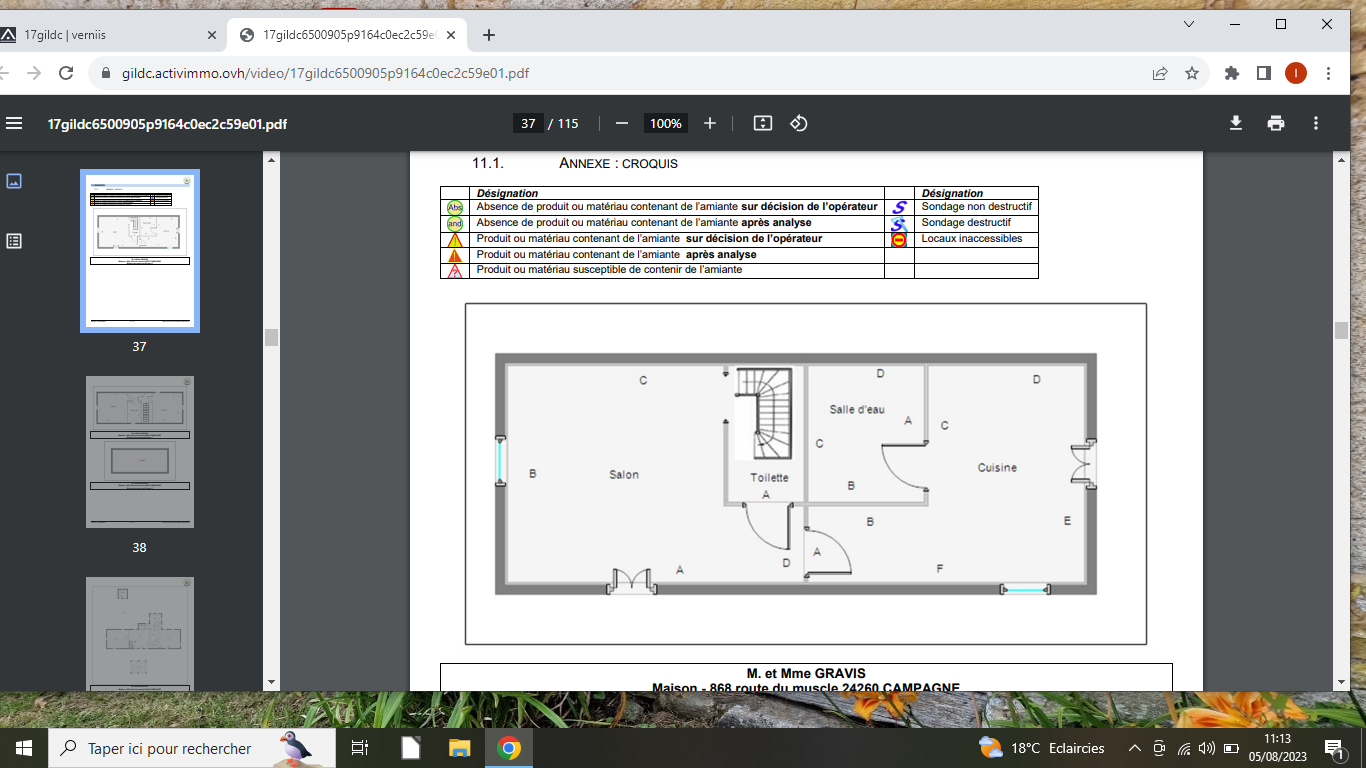 Etage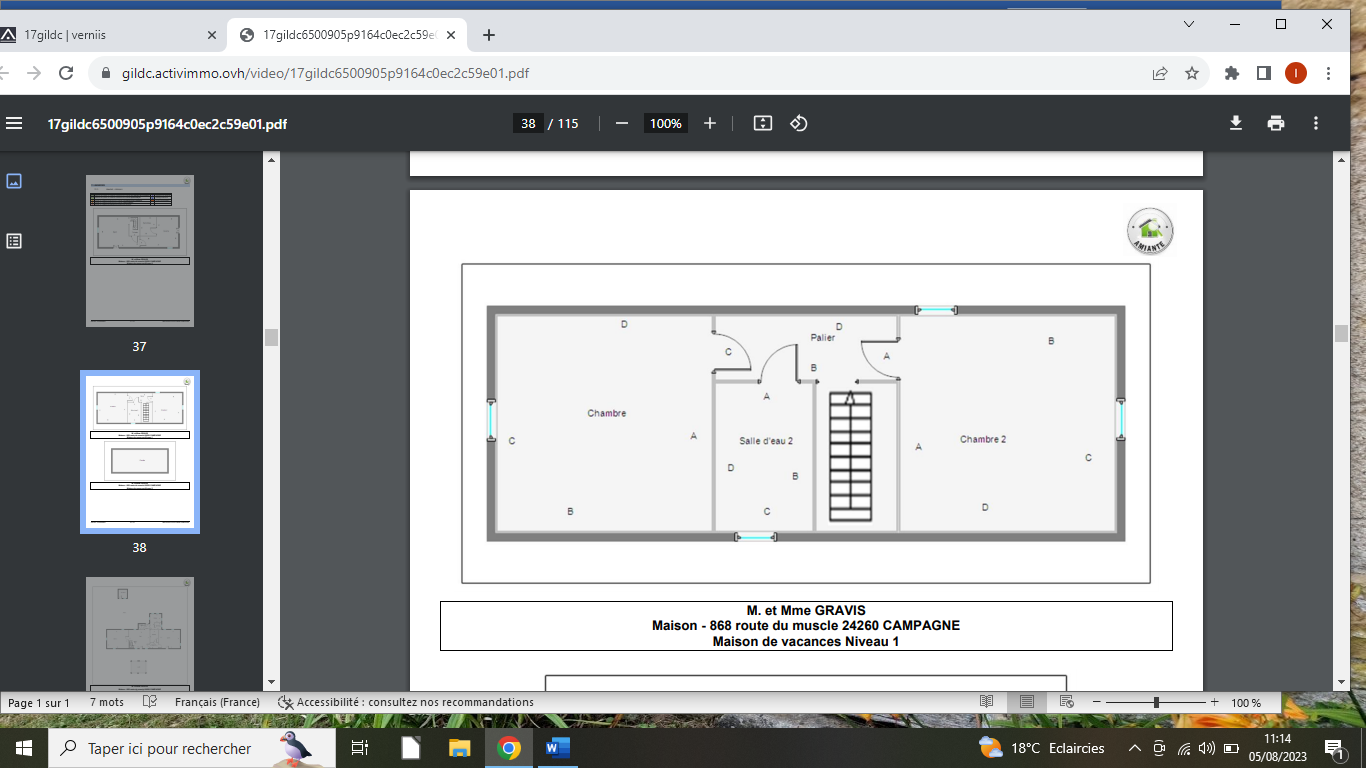 Plan de repérage Maison principale :Rez de Ch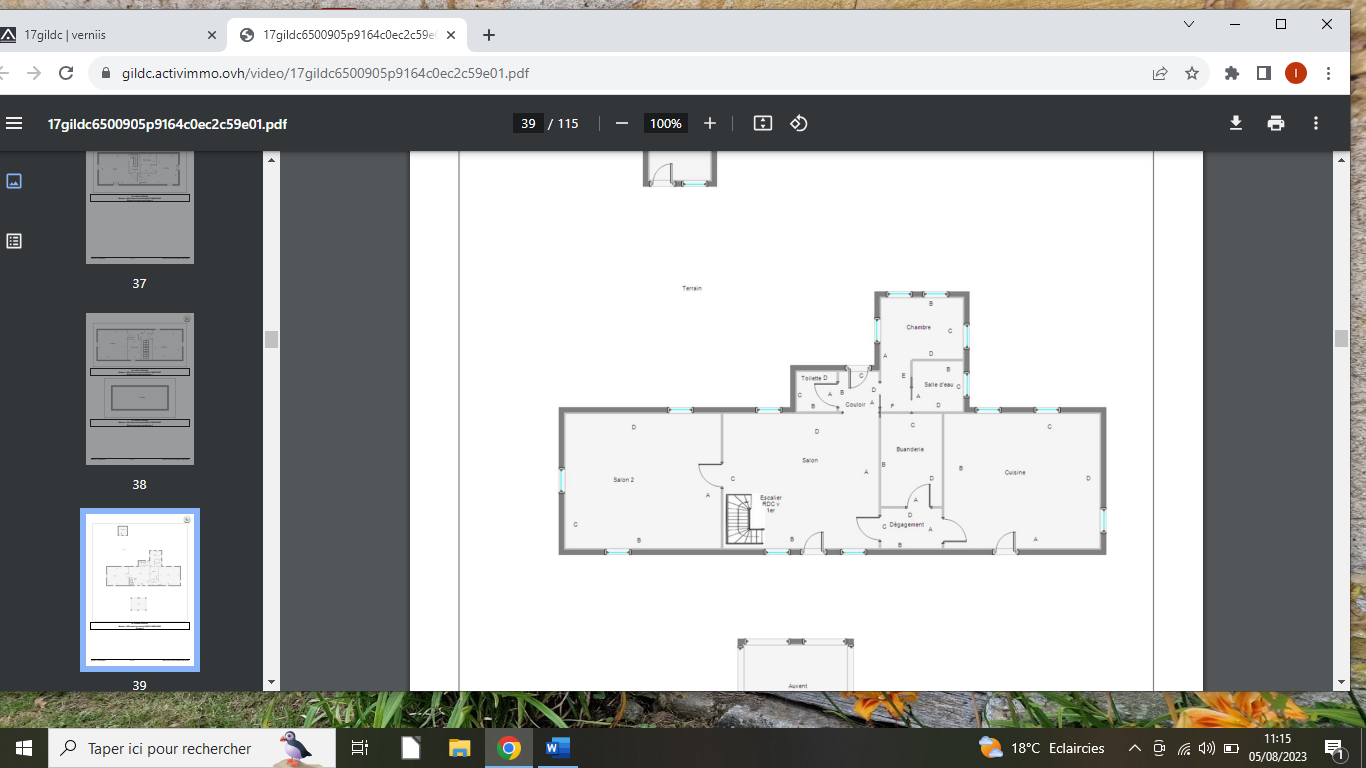 Etage : 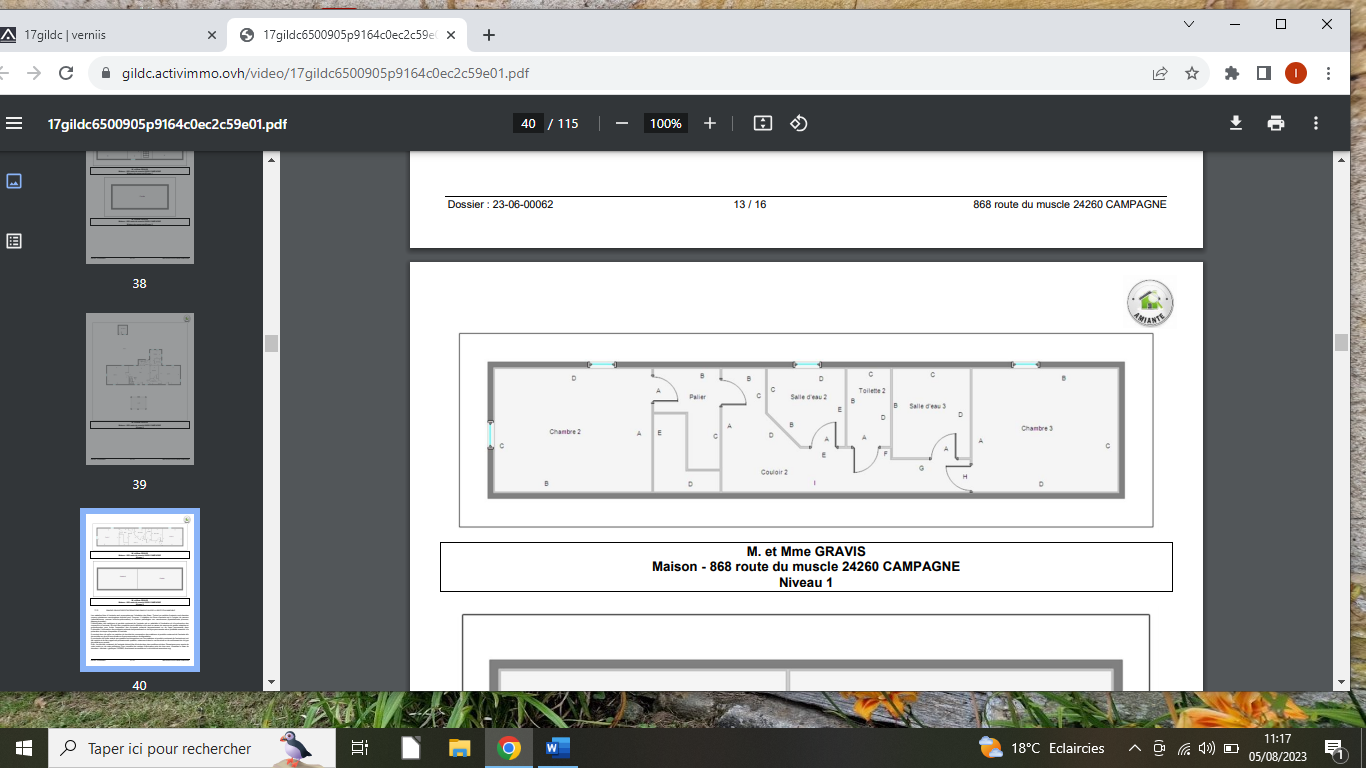 